CuRRICULUM VItAE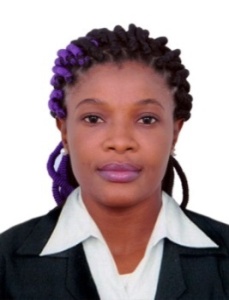    Nkwo Nkwo.327766@2freemail.com POST: ENGLISH TEACHERCareer ObjectiveTo contribute to the overall success of a progressive and growth-oriented educational facility by employing the best of my knowledge, attitude, skills, and experience in the Language area (English and French). A desire to facilitate a positive learning environment for all learners so they can achieve their full potentials.      Professional SummaryExceptionally skilled and adaptable English and French Teacher with strong record in teaching English and French languages at primary-school and secondary-school levels. Committed to early second language acquisition as an integral component of public education. Able to balance teaching and administrative assignments with equal facility and professionalism                                                        Core Qualification  Superior proficiency in speaking and writing the English and French languagesExcellent expertise in current language instructional practices and curriculumStrong decision-making and problem-solving abilitiesExceptional ability to fulfill a full load of teaching and administrative responsibilitiesOutstanding written and oral communication skillsSound courtesy and professionalism skills    Advanced knowledge  in computer, software, internet and social media                                                                          Job Experience	Responsible for maintaining discipline in accordance with the school's procedures and encouraging good practice with regard to punctuality, behaviour, standards of work and homework. Also in charge of ensuring that the safety and welfare of children is at the centre of all work.                                                                                                                                                            English and Literature in English Teacher30/07/2013 – 30/09/2016Douala Academy of Arts and Sciences (DAAS) Douala, Cameroon.                                                                                                                                                                                         Successfully ensured students met high classroom behavior standards.Managed learning processes to meet curriculum standards.Maintained and updated class records completely and accurately as required by state law.Supported implementation of district educational philosophy and mission.Facilitated a classroom environment planned to optimize learning.Planned individualized study programs for advanced students as requested.French Teacher25/07/2010 - 31/10/2013Confidence Comprehensive Evening School, Douala, Cameroon.Taught basics of French to grade-school students in a manner informed by appropriate educational psychology.Tailored instructional program to individual student needs.Ensured compliance with preset curriculum materials and methods.Maintained and updated lesson plans and student progress reports.Fostered and sustained strong professional working relationship with students' parents or guardians.Performed various administrative duties as assigned by principal.                                               AchievementsSuccessfully took students of the examination classes into Public Exams with best performances in Language.English Language: 80%Literature in English: 99%French Language: 75%                                                                Teacher of the year            2012/2013Attended all Teachers Seminars and Teachers Training Programs in the Language Department which also contributed to my excellent performance in my School.                                                  Academic QualificationBachelors Degree in Linguistics (English and French) 2005-2009        Courses taken include;2nd Language Acquisition.SociolinguisticsPsycholinguisticsPhoneticsGenerative SyntaxGenerative phonologyBilingual trainingLiteracyGCE Advanced Level Certificate   2003-2005GCE Ordinary Certificate.          1998-2003Language Skills       English – Fluent in speaking, writing and reading        French – Fluent in speaking, writing and reading                                                                Hobbies       Research, Singing, Dancing, Cooking.